                 Ҡ А Р А Р						ПОСТАНОВЛЕНИЕ         24 ғинуар  2019 й.	                      № 5	                 24 января 2019 г.«Об изменении адреса жилого дома»В соответствии с постановлением правительства РФ от 19.11.2014 г. № 1221 «Об утверждении правил присвоения, изменения и аннулирования адресов», в целях обеспечения учета и оформления земельных участков,  ПОСТАНОВЛЯЮ:1. Изменить адрес жилого дома, общей площадью 39,2 кв.м., расположенный на земельном участке с кадастровым номером 02:53:08 01 03:0012, имеющего адресные ориентиры Республика Башкортостан, Шаранский р-н, с. Акбарисово, ул. Совхозная, д. 7 на «452634, Республика Башкортостан, Шаранский р-н, с. Акбарисово, ул. Совхозная, д. 7 кв.2 »2. Контроль за исполнением  настоящего постановления возложить на управляющего делами администрации сельского поселения Акбарисовский сельсовет муниципального района Шаранский район.И.о. главы сельского поселения:      				Р.Г. ЯгудинБашкортостан РеспубликаһыШаран районымуниципаль районыныңАкбарыс ауыл Советыауыл биләмәһе ХакимиәтеАкбарыс ауылы, тел.(34769) 2-33-87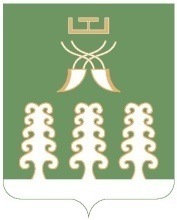 Республика БашкортостанАдминистрация сельского поселенияАкбарисовский сельсоветмуниципального районаШаранский районс. Акбарисово тел.(34769) 2-33-87